8th Grade Communication Arts Learning TargetsWeek of October 10, 2016You will be able to: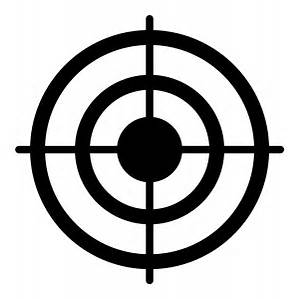 Read and answer questions relating to dystopiaIdentify errors in writing and make correctionsWrite for reflectionCommon Core Standards:W.8.3	Use narrative techniques, such as reflection, to develop experiences, events, and/or characters.W.8.8	Gather relevant information from multiple print and digital sources, using search terms effectively; assess the credibility and accuracy of each source; and quote or paraphrase the data and conclusions of others while avoiding plagiarism and following a standard format for citation.L8.3	Use knowledge of language and its conventions when writing, speaking, reading, or listening.Your task list:Complete DLR Week 8 Day 1Complete DLR Week 8 Day 2Complete DLR Week 8 Day 3Complete DLR Week 8 Day 4Complete DLR Week 8 Day 5Visit the library for 20 minutes_____Meet with Mrs. K about dystopiaJournal one page_____ Finish reading dystopia novel Answer questions regarding dystopiaReaching for the STARs packetYou will have 400 minutes this week to complete your tasks